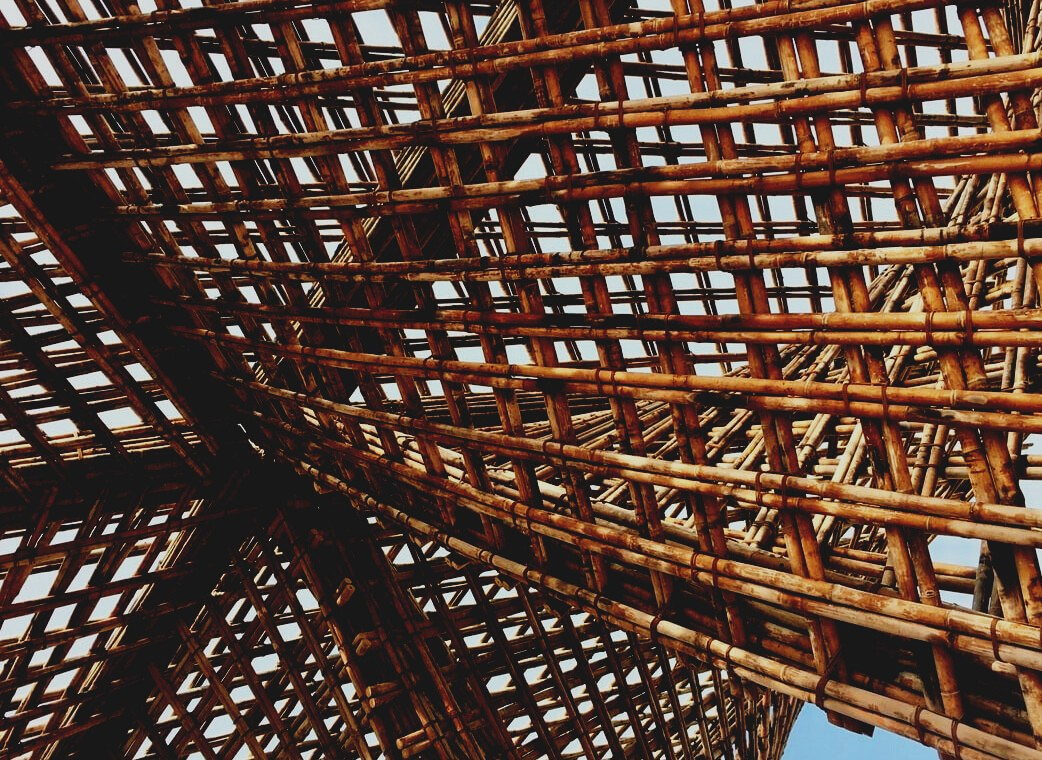 INHALTFRAGEN UND ANTWORTEN (FAQS)Wie viel Kohlendioxid wird von einem Kubikmeter Holz in seiner Wachstumsphase aufgenommen und wie viel Sauerstoff freigesetzt?A: Es nimmt eine Tonne Kohlendioxid auf und setzt 0,7 Tonnen Sauerstoff frei.Was ist die wichtigste Formel?A: 6H2O + 6CO2 + Lichtenergie  C6H12O6 +n 6O2Welches dieser fünf Länder besitzt am meisten Waldfläche? Österreich, Finnland, Griechenland, Lettland oder Spanien A: FinnlandNennen Sie die bekanntesten Waldzertifizierungssysteme. A: Forest Stewardship Council (FSC) und Programm für die Anerkennung von Waldzertifizierungssystem (PEFC)Welche Holzarten werden für Bauwerke hauptsächlich verwendet?A: Fichte, Kiefer, Lärche, Eiche, Birke (als Sperrholzmaterial)Nennen Sie ein paar Vorteile von Baustahl.A: Stahl hat ein hohes Festigkeits-/Gewichtsverhältnis; Verformbarkeit; schnelle Montage; einfache Reparatur; wiederholte Verwendung; Erweiterung bestehender Strukturen.Nennen Sie ein paar Vorteile von Stahlbeton.A: Druck- und Zugfestigkeit; Feuerbeständigkeit; Dauerhaftigkeit; in Bauwerken wie Fundamenten, Dämmen, Pfeilern usw. ist Stahlbeton das wirtschaftlichste BaumaterialNennen Sie ein paar Vorteile von Bauholz.A: Zugfestigkeit in Faserrichtung; elektrische und thermische Beständigkeit; Schallabsorption; aus lokaler Produktion; umweltfreundlichWie kann Brettsperrholz (BSP) ohne Kleber hergestellt werden?A: durch Nageln, Dübeln oder die Quellkraft von HolzWas sind die Vorteile von Holzwerkstoffplatten?A: sehr große und variable Größen; Formstabilität, keine Verformung durch Änderungen der relativen LuftfeuchtigkeitWo kann Sperrholz verwendet werden?A: Dachunterkonstruktionen; Unterbodenmaterial; Aussteifungsplatten für Wand- und Tragkonstruktionen; Innenverkleidungen; VerschalungenWelche Arten von Spanplatten sind bekannt?A: Spanplatte, OSB-Platte, Zementgebundene Spanplatte, FibroliteNennen Sie zwei Hauptkategorien, in die man Holzfaserplatten unterteilen kann?A: porös (zur Wärmedämmung); hart (MDF, HDF - für Fußböden usw.)Wie ist die Zusammensetzung von Holz-Kunststoff-Verbundwerkstoffen? A: Holzfasern / Holzmehl und Thermoplaste wie Polyethylen (PE), Polypropylen (PP), Polyvinylchlorid (PVC) oder andere.FALLSTUDIENFALLSTUDIE 1Beschreiben Sie alle Holzarten so genau wie möglich. In grün sind Beispiele angeführt.FALLSTUDIE 2Wählen Sie eines der Holzprodukte aus und charakterisieren Sie es - Herstellung, Eigenschaften, Verwendung im Bauwesen usw.FALLSTUDIE 3Wählen Sie eine der Furnierholzplatten aus und charakterisieren Sie sie - Herstellung, Eigenschaften, Verwendung für Konstruktionen usw.In grün sind Beispiele angeführt.FALLSTUDIE 4Wählen Sie eine der Holzspanplatten aus und charakterisieren Sie sie - Herstellung, Eigenschaften, Anwendung im Bauwesen usw.FALLSTUDIE 5Wählen Sie eine Holzfaserplatte aus und beschreiben Sie sie - Herstellung, Eigenschaften, Anwendung im Bau usw.MULTIPLE CHOICE FRAGEN Sind die Wachstumsringe richtig ausgerichtet?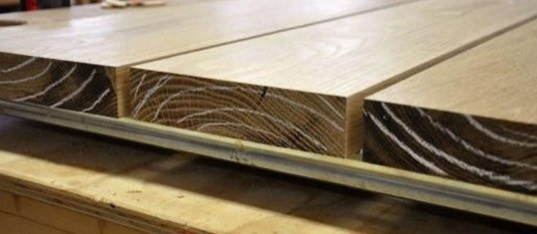 JANEINNennen Sie die bekanntesten Waldzertifizierungssysteme.FSC und PEFCFGH und PRSTWelches dieser fünf Länder besitzt am meisten Waldfläche? Österreich, Finnland, Griechenland, Lettland oder Spanien SpanienLettland		 (Die richtige Antwort ist Finnland)Welche drei Holzarten werden hauptsächlich für Bauwerke verwendet?Fichte, Kiefer und Eiche Fichte, Birke und EspeBirke, Espe und EicheWelche Menge Kohlendioxid wird in der Wachstumsphase von einem Kubikmeter Holz aufgenommen?0,5 Tonnen1 Tonne2 TonnenSind die Biegefestigkeit und das Elastizitätsmodul bei Holzspanplatten gleich?In der Länge und Breite der Platte gleichIn der Länge der Platte höher als in der Breite Sind die Biegefestigkeit und das Elastizitätsmodul von OSB gleich?Länge und Breite der Platte sind gleichIn der Länge der Platte sind sie höher als in der BreiteNennen Sie die wichtigsten Produkte auf FurnierbasisFurnierschichtholz und HolzspanplatteFurnierschichtholz und Brettschichtholz		(richtige Antwort: Furnierschichtholz und Sperrholz)Was kann statt synthetischen Klebstoffen zum Verleimen von Furnieren verwendet werden?LigninZelluloseHemizelluloseWelche Materialeigenschaften verstärken sich mit der Größe der Strukturelemente von Leimholzkonstruktionen?Festigkeit, Homogenität, Energieverbrauch Umweltauswirkungen, Homogenität, Energieverbrauch Festigkeit, Homogenität, UmweltauswirkungenFALLSTUDIEN & ANALYSE DER ANWENDUNGSSZENARIENSkizzieren Sie Ihr imaginäres Einfamilienhaus oder mehrstöckiges Gebäude und wählen Sie Holzwerkstoffe für die Hauptkonstruktion des Gebäudes, die Dachkonstruktion und die Bauelemente, je nach den Eigenschaften der untersuchten Holzprodukte. Begründen Sie Ihre Wahl. 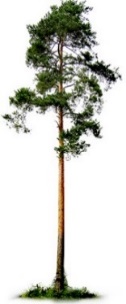 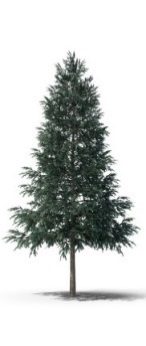 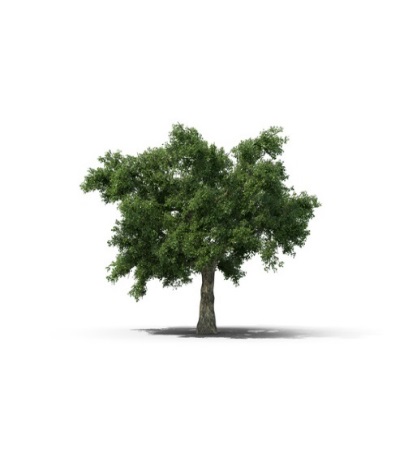 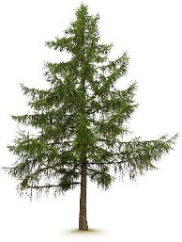 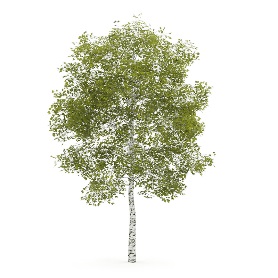 NameKieferEigenschaftenHaben Splintholz und Kernholz. Unterer Stamm ist astfrei.Anwendungs-bereichKann als Bauholz für Fachwerkhäuser oder als Blockholz für Blockhäuser verwendet werden.SonstigesGeeignet für die industriell-chemische BehandlungSperrholzhat eine ungerade Anzahl von Furnieren (beginnt bei 3). Normalerweise verläuft jede nächste Furnierrichtung der Holzfasern senkrecht zur vorherigen. 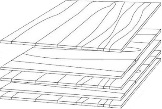 Die mechanischen Eigenschaften in Richtung der Holzfasern sind höher als umgekehrt. Kann für Innen- und Außenverkleidungen (mit Folien laminiert), Betonschalungen usw. verwendet werden.